What do you think webspectacles are?Words or phrases in the paragraph below let us know that Jazz is feeling uneasy?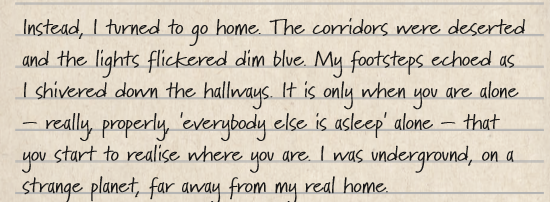 What does the word ‘uninspiring’ mean?How do you know Letitia does not like Jazz and Elijah?Why do you think Letitia is being so mean to them?Read page 67 and 68. Can you draw a picture of one of the spacesuits?